مقدم الطلب       المرفقات المطلوبة: قبول أكاديمي غير مشروط للتخصص الجديد مع أي تقارير تثبت الأسباب المذكورة أعلاه..ملاحظة: أن يكون التخصص الجديد متسقا مع نص المادة (9.أ) من لائحة تنظيم الايفاد في بعثات معيدي الجامعة.جامعة الكويتمكتب نائب مدير الجامعة للشؤون العلميةإدارة البعثات والعلاقات الثقافية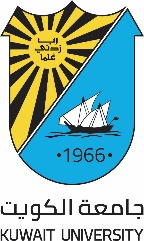 Kuwait UniversityVice President of Academic AffairsDepartment of Scholarships and Cultural Relationsطلب تغيير التخصص العلمي الدقيق في نفس الجامعةطلب تغيير التخصص العلمي الدقيق في نفس الجامعةطلب تغيير التخصص العلمي الدقيق في نفس الجامعةالاسمالاسمالكلية (جامعة الكويت)الكلية (جامعة الكويت)القسم (جامعة الكويت)القسم (جامعة الكويت)الرقم المدنيالرقم المدنيالرقم الوظيفيالرقم الوظيفيأرجو الموافقة على طلب تغيير التخصص العلمي الدقيق في نفس الجامعة وفقا للتالي:أرجو الموافقة على طلب تغيير التخصص العلمي الدقيق في نفس الجامعة وفقا للتالي:أرجو الموافقة على طلب تغيير التخصص العلمي الدقيق في نفس الجامعة وفقا للتالي:أرجو الموافقة على طلب تغيير التخصص العلمي الدقيق في نفس الجامعة وفقا للتالي:أرجو الموافقة على طلب تغيير التخصص العلمي الدقيق في نفس الجامعة وفقا للتالي:أرجو الموافقة على طلب تغيير التخصص العلمي الدقيق في نفس الجامعة وفقا للتالي:أرجو الموافقة على طلب تغيير التخصص العلمي الدقيق في نفس الجامعة وفقا للتالي:من  كليةالقسمالتخصصالى كليةالقسمالتخصصألاسباب: ألاسباب: ألاسباب: ألاسباب: ألاسباب: ألاسباب: ألاسباب: تاريخ تقديم الطلبتاريخ تقديم الطلبالتوقيعالتوقيعتوصية لجنة بعثات القسم العلمي         موافقة            عدم الموافقةتوصية لجنة بعثات القسم العلمي         موافقة            عدم الموافقةالتاريخالمبرراتتواقيع أعضاء لجنة بعثات القسم العلمي       توصية لجنة بعثات الكلية         موافقة            عدم الموافقةتوصية لجنة بعثات الكلية         موافقة            عدم الموافقةالتاريخالمبرراتتواقيع أعضاء لجنة بعثات الكلية      